     Żołędowo, 30.09 2021 r.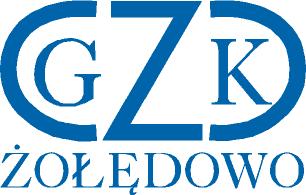 L. Dz. 5078/2021GZK.271.17.2021						ZAWIADOMIENIE O WYBORZE NAJKORZYSTNIEJSZEJ OFERTYDotyczy: postępowania o udzielenie zamówienia na:  Modernizacja przepompowni ścieków sanitarnych przy ul. Słonecznej w miejscowości Żołędowo gmina Osielsko.Działając na podstawie art. 92 ust. 1 Prawa zamówień publicznych (Dz.U. poz. 2019 ze zm.) Zamawiający informuje, że w ww. postępowaniu dokonał wyboru najkorzystniejszej oferty złożonej przez Wykonawcę:Green3 sp. z o.o.
ul. Startowa 5, 85-744 Bydgoszcz
Cena: 196.759,41 złTermin gwarancji: 5 latUzasadnienie wyboruWykonawca złożył ofertę niepodlegającą odrzuceniu, która uzyskała najwyższą liczbę punktów (100 punktów) w ramach kryterium oceny ofert. Oferta ww. Wykonawcy spełnia wymagania Zamawiającego określone w Specyfikacji Istotnych Warunków Zamówienia, a Wykonawca spełnia warunki udziału w postępowaniu i nie podlega wykluczeniu.Zestawienie oceny ofert (liczba punktów w kryterium cena oraz termin gwarancji):Zamawiający informuje, że na podstawie art. 226 ust. 1 pkt 6 ustawy Prawo zamówień publicznych (Dz. U. z 2019 r. poz. 2019 ze zm.) odrzucił ofertę Wykonawcy:- Poznańskie Przedsiębiorstwo Robót i Usług Specjalistycznych "REMKAN" Sp. z o.o.
ul. Mickiewicza 24 / 3B, 60-836 PoznańUzasadnienieZamawiający działając zgodnie z art. 226 ust. 1 pkt 6 ustawy Prawo zamówień publicznych (Dz. U. z 2019 r. poz. 2019 ze zm.) odrzucił ofertę ww. Wykonawcy.  Oferta Wykonawcy - Poznańskie Przedsiębiorstwo Robót i Usług Specjalistycznych "REMKAN" Sp. z o.o. - została przekazana na skrzynkę podawczą ePUAP Zamawiającego przy czym nie widniała na MiniPortalu jako złożona oferta. Przy próbie odszyfrowania pliku Zamawiający otrzymał komunikat „wybrany plik nie został przesłany przez ePUAP”. Zamawiający nie miał możliwości odszyfrowania pliku a tym samym zapoznania się z jego zawartością. W związku z powyższym oferta ww. Wykonawcy podlegają odrzuceniu. Dyrektor                                                                                                                                        Leszek DziamskiLp.WykonawcaKryterium cenaKryterium termin gwarancjiRazem1.Green3 sp. z o.o.
ul. Startowa 5, 85-744 Bydgoszcz60401002.Poznańskie Przedsiębiorstwo Robót i Usług Specjalistycznych "REMKAN" Sp. z o.o. ul. Mickiewicza 24 / 3B, 60-836 Poznań------------------------------------------------------------